Naslov: 		Koper, Ferrarska ulica 14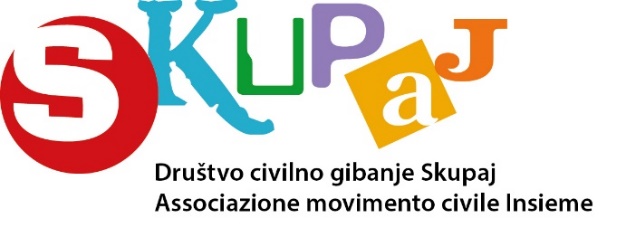 E-naslov: 	skupaj@skupaj.infoGSM: 		041 696 014Blog: 		https://www.skupaj.info/FB profil: 	www.facebook.com/gibanjeskupaj/Matična št.:	4032292000Davčna št.: 	10866531TRR: 		SI56 0510 0801 3269 107PRISTOPNA IZJAVAS podpisom izjavljam, da:želim postati član / članica društva Civilno gibanje Skupaj,bom deloval-a skladno s temeljnimi načeli in izhodišči društva (8. in 9. člen Statuta),sprejemam v celoti statut društva,bom v roku plačal-a vsakoletno članarino,društvu dovoljujem zbiranje, obdelavo in uporabo mojih osebnih podatkov za potrebe delovanja društva, pri čemer je dolžno ravnati v skladu z določili Zakona o varstvu osebnih podatkov (ZVOP-1),dovoljujem javno objavljanje slikovnega, video in zvočnega materiala, ki prikazuje dejavnost društva in vsebuje moje posnetke.Izpolnjeno pristopno izjavo pošljite na naslov društva ali jo osebno oddajte tajniku društva.--------------------------------------------------------------------------------------------------------------------------------------IZPOLNI DRUŠTVOUpravni odbor društva Civilno Gibanje Skupaj je na svoji seji dne ____________________ ugotovil, daso niso izpolnjeni pogoji za sprejem kandidata / kandidatke v društvo.Člana / članico se vpiše z dnem __________________ pod zaporedno številko: __________________Ime in priimek:Naslov:Poštna številka in kraj:Datum rojstva:Spol:Telefon:GSM:Elektronski naslov:Datum:Podpis: